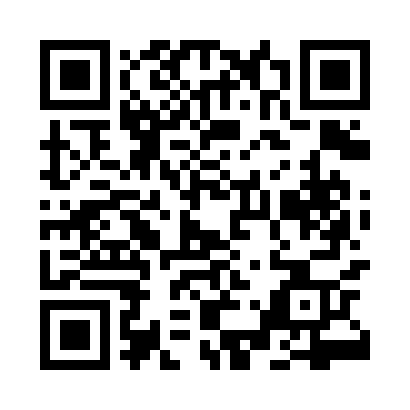 Prayer times for Antasava, LithuaniaWed 1 May 2024 - Fri 31 May 2024High Latitude Method: Angle Based RulePrayer Calculation Method: Muslim World LeagueAsar Calculation Method: HanafiPrayer times provided by https://www.salahtimes.comDateDayFajrSunriseDhuhrAsrMaghribIsha1Wed3:025:361:186:309:0011:272Thu3:015:341:186:319:0211:273Fri3:005:321:186:339:0411:284Sat2:595:301:186:349:0611:295Sun2:585:281:176:359:0811:306Mon2:575:251:176:369:1011:317Tue2:565:231:176:379:1211:318Wed2:555:211:176:389:1411:329Thu2:545:191:176:409:1611:3310Fri2:545:171:176:419:1811:3411Sat2:535:151:176:429:2011:3512Sun2:525:131:176:439:2211:3613Mon2:515:111:176:449:2411:3614Tue2:505:101:176:459:2611:3715Wed2:505:081:176:469:2811:3816Thu2:495:061:176:479:2911:3917Fri2:485:041:176:489:3111:4018Sat2:485:021:176:499:3311:4019Sun2:475:011:176:509:3511:4120Mon2:464:591:176:519:3611:4221Tue2:464:571:176:529:3811:4322Wed2:454:561:186:539:4011:4323Thu2:454:541:186:549:4211:4424Fri2:444:531:186:559:4311:4525Sat2:444:521:186:569:4511:4626Sun2:434:501:186:579:4611:4627Mon2:434:491:186:589:4811:4728Tue2:424:481:186:589:4911:4829Wed2:424:461:186:599:5111:4930Thu2:414:451:187:009:5211:4931Fri2:414:441:197:019:5411:50